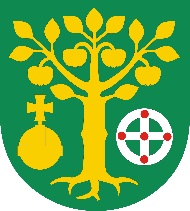 Urząd Gminy JabłonnaJabłonna-Majątek 22, 23-114 Jabłonna-Majątektel. 81 561 05 70  fax. 81 561 00 65e-mail: gmina@jablonna.lubelskie.pl www.jablonna.lubelskie.plKI.IRO-13Wersja nr 1z dn. 11.07.2017KI.IRO-13Wersja nr 1z dn. 11.07.2017Karta informacyjnaPrzyjęcie zgłoszenia eksploatacji przydomowej oczyszczalni ściekówPrzyjęcie zgłoszenia eksploatacji przydomowej oczyszczalni ściekówPrzyjęcie zgłoszenia eksploatacji przydomowej oczyszczalni ściekówIPodstawa prawna:Art. 152 i 153 ustawy z 27 kwietnia 2001 r. - Prawo ochrony środowiska (Dz. U. z 2017 r. poz. 519);Rozporządzenie Ministra Środowiska z dnia 2 lipca 2010r. w sprawie rodzajów instalacji, których eksploatacja wymaga zgłoszenia (Dz. U. z 2010r. nr 130 poz. 880);Rozporządzenie Ministra Środowiska z dnia 18 listopada 2014r. w sprawie warunków jakie należy spełnić przy wprowadzaniu ścieków do wód lub do ziemi oraz w sprawie substancji szczególnie szkodliwych dla środowiska wodnego (Dz.U. Nr 2014r., poz.1800 ze zm.)Część I pkt. 13 i część IV załącznika do ustawy z dnia 16 listopada 2006 r. o opłacie skarbowej (Dz. U. z 2016r. poz. 1827).Podstawa prawna:Art. 152 i 153 ustawy z 27 kwietnia 2001 r. - Prawo ochrony środowiska (Dz. U. z 2017 r. poz. 519);Rozporządzenie Ministra Środowiska z dnia 2 lipca 2010r. w sprawie rodzajów instalacji, których eksploatacja wymaga zgłoszenia (Dz. U. z 2010r. nr 130 poz. 880);Rozporządzenie Ministra Środowiska z dnia 18 listopada 2014r. w sprawie warunków jakie należy spełnić przy wprowadzaniu ścieków do wód lub do ziemi oraz w sprawie substancji szczególnie szkodliwych dla środowiska wodnego (Dz.U. Nr 2014r., poz.1800 ze zm.)Część I pkt. 13 i część IV załącznika do ustawy z dnia 16 listopada 2006 r. o opłacie skarbowej (Dz. U. z 2016r. poz. 1827).IIKomórka organizacyjna załatwiająca sprawę:Referat Infrastruktury, Rolnictwa i Ochrony Środowiska, Tel. 81 561 00 12Komórka organizacyjna załatwiająca sprawę:Referat Infrastruktury, Rolnictwa i Ochrony Środowiska, Tel. 81 561 00 12IIIWymagane wnioski:Zgłoszenie eksploatacji przydomowej oczyszczalni ściekówWymagane wnioski:Zgłoszenie eksploatacji przydomowej oczyszczalni ściekówIVWymagane załączniki:Powykonawcza inwentaryzacja geodezyjnaOświadczenie kierownika budowyWymagane załączniki:Powykonawcza inwentaryzacja geodezyjnaOświadczenie kierownika budowyVDokumenty do wglądu:brakDokumenty do wglądu:brakVITermin załatwienia sprawy:brakTermin załatwienia sprawy:brakVIIOpłaty:Opłata skarbowa za przyjęcie zgłoszenia - 120złOpłata na rachunek Urzędu Gminy Jabłonna, RBS Bychawa Oddział w Jabłonnie,   
Nr: 74 8685 0001 2600 0866 2000 0030Opłaty:Opłata skarbowa za przyjęcie zgłoszenia - 120złOpłata na rachunek Urzędu Gminy Jabłonna, RBS Bychawa Oddział w Jabłonnie,   
Nr: 74 8685 0001 2600 0866 2000 0030VIIITryb odwołania:Do samorządowego Kolegium Odwoławczego w Lublinie za pośrednictwem Wójta Gminy Jabłonna w terminie 14 dni od daty otrzymania decyzji.Tryb odwołania:Do samorządowego Kolegium Odwoławczego w Lublinie za pośrednictwem Wójta Gminy Jabłonna w terminie 14 dni od daty otrzymania decyzji.IXUwagiZgłoszeniu podlegają oczyszczalnie ścieków o przepustowości do 5 m3 na dobę, wykorzystywane na potrzeby własnego gospodarstwa domowego lub rolnego w ramach zwykłego korzystania z wód. Eksploatujący oczyszczalnię jest obowiązany do dokonania zgłoszenia przed rozpoczęciem jej eksploatacji. Do rozpoczęcia eksploatacji oczyszczalni można przystąpić, jeżeli organ właściwy do przyjęcia zgłoszenia w terminie 30 dni od dnia doręczenia zgłoszenia nie wniesie sprzeciwu w drodze decyzji. Oczyszczalnię objętą obowiązkiem zgłoszenia w okresie, gdy jest już ona eksploatowana, prowadzący ją jest obowiązany zgłosić w terminie 6 miesięcy od dnia, w którym została ona objęta tym obowiązkiem. Eksploatujący jest obowiązany przedłożyć organowi właściwemu do przyjęcia zgłoszenia informację o rezygnacji z rozpoczęcia albo zakończenia eksploatacji, lub informację o zmianie danych ze zgłoszenia. Zgłoszenia takiego należy dokonać w terminie 14 dni od dnia rezygnacji z podjęcia działalności albo zaprzestania działalności lub zmianie danych.UwagiZgłoszeniu podlegają oczyszczalnie ścieków o przepustowości do 5 m3 na dobę, wykorzystywane na potrzeby własnego gospodarstwa domowego lub rolnego w ramach zwykłego korzystania z wód. Eksploatujący oczyszczalnię jest obowiązany do dokonania zgłoszenia przed rozpoczęciem jej eksploatacji. Do rozpoczęcia eksploatacji oczyszczalni można przystąpić, jeżeli organ właściwy do przyjęcia zgłoszenia w terminie 30 dni od dnia doręczenia zgłoszenia nie wniesie sprzeciwu w drodze decyzji. Oczyszczalnię objętą obowiązkiem zgłoszenia w okresie, gdy jest już ona eksploatowana, prowadzący ją jest obowiązany zgłosić w terminie 6 miesięcy od dnia, w którym została ona objęta tym obowiązkiem. Eksploatujący jest obowiązany przedłożyć organowi właściwemu do przyjęcia zgłoszenia informację o rezygnacji z rozpoczęcia albo zakończenia eksploatacji, lub informację o zmianie danych ze zgłoszenia. Zgłoszenia takiego należy dokonać w terminie 14 dni od dnia rezygnacji z podjęcia działalności albo zaprzestania działalności lub zmianie danych.XKlauzula informacyjna:Administratorem danych osobowych przetwarzanych w Urzędzie Gminy Jabłonna jest Wójt Gminy Jabłonna z siedzibą Jabłonna-Majątek 22, 23-114 Jabłonna-Majątek. Podanie danych jest obowiązkowe i wynika z przepisów prawa, o których mowa w pkt. I Karty Informacyjnej. Dane będą przetwarzane w celu określonym w nazwie sprawy na początku niniejszej Karty Informacyjnej.Informujemy jednocześnie, że każdy właściciel danych ma prawo dostępu do swoich danych i ich poprawiania.Klauzula informacyjna:Administratorem danych osobowych przetwarzanych w Urzędzie Gminy Jabłonna jest Wójt Gminy Jabłonna z siedzibą Jabłonna-Majątek 22, 23-114 Jabłonna-Majątek. Podanie danych jest obowiązkowe i wynika z przepisów prawa, o których mowa w pkt. I Karty Informacyjnej. Dane będą przetwarzane w celu określonym w nazwie sprawy na początku niniejszej Karty Informacyjnej.Informujemy jednocześnie, że każdy właściciel danych ma prawo dostępu do swoich danych i ich poprawiania.